TÝDENNÍ PLÁN NÁMOŘNICKÉ TŘÍDY 4. A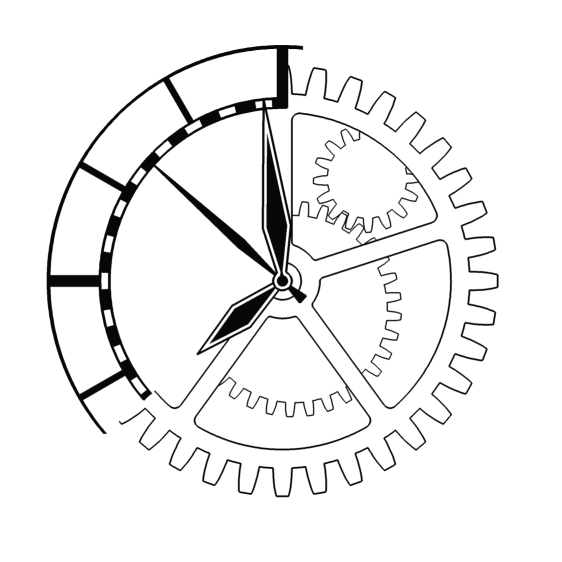 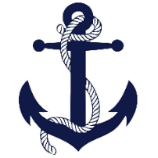 Námořníci na cestě z pravěkuMilí námořníci a milí rodiče, chválím Námořníky za aktivní spolupráci bjehem našich konzultací. Vjeřím, že na úkolech, které si děti zadaly, budou zodpovjedně pracovat. Děti také chválím za práci v centrech aktivit i za jejich závjěrečné hodnocení. Prosím stále o spolupráci v donášení prázdných vymytých pet-lahví, ze kterých se budou tvořit ozdoby na vánoční strom. Těším se na společné posezení a tvoření adventních vjenců ve čtvrtek 28. 11. od 17:00 v naší třídě. Jen se mi zatím ozvaly asi 3 rodiny, tak doufám, že se nás sejde víc. 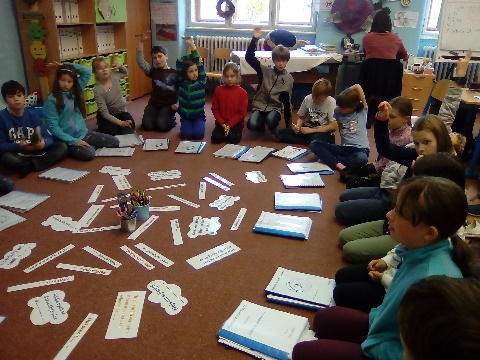 Přeji nám všem krásný poslední listopadový týden a předvánoční naladění při první adventní neděli.  Lucka  a Alice                              podpis rodiče:                                                            podpis Námořníka: Pokud se vám Námořníci zdá, že jsem někde v textu udělala chybu, máte možnost mě opravit. Komu se podaří najít všechny mé chyby a napíše je správně, tak………. 13. TÝDENOD 25. 11. DO 29. 11. 2019CO se tento týden dozvím nového A CO MÁM ZVLÁDNOUTMÉ POVINNOSTI A DOPORUČENÍ NA PROCVIČOVÁNÍJAK SE HODNOTÍM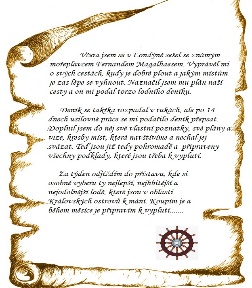 ČESKÝ JAZYKČTENÍSkupiny bě/bje, pě, vě/vje, mě/mně, učebnice 26 -28 – opakujeme, procvičujeme. Vyjmenovaná slova – učebnice str. 29.Referát o přečtené knize: JasmínkaYpsilonie  Dílna čtení – čtu si ve své knize.Každý den píši větu do deníku.Procvičuji si cvičení z učebnice na str. 26 – 28. Budeme psát různá cvičení a diktáty.Zopakuj si řady vyjmenovaných slov - do středy 27. 11. !!!!!!!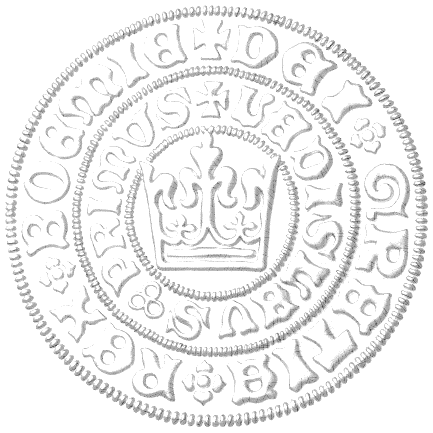 ČESKÝ JAZYKČTENÍSkupiny bě/bje, pě, vě/vje, mě/mně, učebnice 26 -28 – opakujeme, procvičujeme. Vyjmenovaná slova – učebnice str. 29.Referát o přečtené knize: JasmínkaYpsilonie  Dílna čtení – čtu si ve své knize.Každý den píši větu do deníku.Procvičuji si cvičení z učebnice na str. 26 – 28. Budeme psát různá cvičení a diktáty.Zopakuj si řady vyjmenovaných slov - do středy 27. 11. !!!!!!!ČESKÝ JAZYKČTENÍSkupiny bě/bje, pě, vě/vje, mě/mně, učebnice 26 -28 – opakujeme, procvičujeme. Vyjmenovaná slova – učebnice str. 29.Referát o přečtené knize: JasmínkaYpsilonie  Dílna čtení – čtu si ve své knize.Každý den píši větu do deníku.Procvičuji si cvičení z učebnice na str. 26 – 28. Budeme psát různá cvičení a diktáty.Zopakuj si řady vyjmenovaných slov - do středy 27. 11. !!!!!!!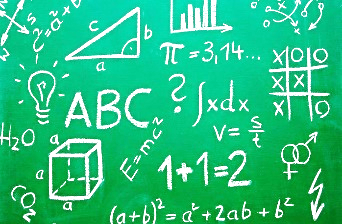 MATEMATIKAZákonitosti a vztahy. Uč. 21 – 23.Násobení a dělení. Uč. 24 – 27.Rovinné útvary – MG. Uč. 28 -30.Procvičuj si stále násobení a dělení, dělení se zbytkem, písemné odčítání a sčítání. Můžeš využít příklady v učebnici. Každý den píšeme testík. MATEMATIKAZákonitosti a vztahy. Uč. 21 – 23.Násobení a dělení. Uč. 24 – 27.Rovinné útvary – MG. Uč. 28 -30.Procvičuj si stále násobení a dělení, dělení se zbytkem, písemné odčítání a sčítání. Můžeš využít příklady v učebnici. Každý den píšeme testík. 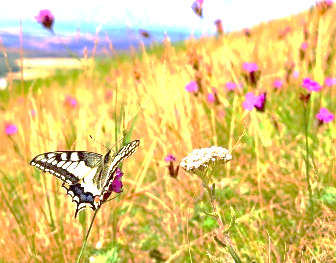 PŘÍRODNÍ VĚDYPokusy s magnety.Pracovní sešit Vlastivěda modrý Naše vlast str. 2, 3, 9 – můžeš i ve volných chvílích ve škole.Vypracuj do čtvrtka 28. 11PŘÍRODNÍ VĚDYPokusy s magnety.Pracovní sešit Vlastivěda modrý Naše vlast str. 2, 3, 9 – můžeš i ve volných chvílích ve škole.Vypracuj do čtvrtka 28. 11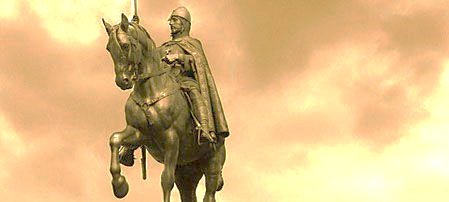 SPOLEČENSKÉ        VĚDYSlované a Velkomoravská říše  Opakujeme, procvičujeme si a upevňujeme znalosti.Pracovní sešit Vlastivěda červený Dějiny str. 5, 6 můžeš i ve volných chvílích ve škole.Vypracuj do čtvrtka 28. 11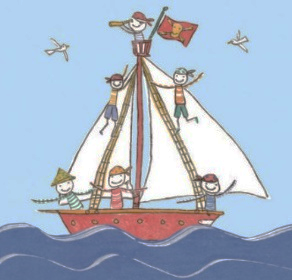 VÝCHOVYTV vybíjená, kotoul, šplh, míčové hryVV dokončení obrazu Mé sny  PČ  tvoříme na vánoční jarmark    HV flétna – noty E, F, doprovod, zkoušíme na vánoční zpívaníOSV jak se učíme, co nám pomáháO přestávkách a volných chvílích tvoříme výrobky na jarmark. Pomáhej, kdo můžeš a chceš  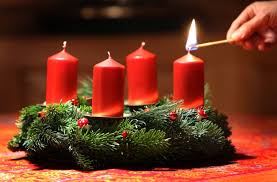 